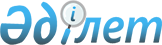 Об определении мест выездной торговли на территории города Балхаш
					
			Утративший силу
			
			
		
					Постановление акимата города Балхаш Карагандинской области от 5 мая 2016 года № 17/03. Зарегистрировано Департаментом юстиции Карагандинской области 13 июня 2016 года № 3855. Утратило силу постановлением акимата города Балхаш Карагандинской области от 23 февраля 2023 года № 10/04
      Сноска. Утратило cилу постановлением акимата города Балхаш Карагандинской области от 23.02.2023 № 10/04 (вводится в действие по истечении десяти календарных дней после дня его первого официального опубликования).
      В соответствии со статьей 31 Закона Республики Казахстан от 23 января 2001 года "О местном государственном управлении и самоуправлении в Республике Казахстан", статьями 8, 27 Закона Республики Казахстан от 12 апреля 2004 года "О регулировании торговой деятельности", приказом исполняющего обязанности Министра национальной экономики Республики Казахстан от 27 марта 2015 года № 264 "Об утверждении Правил внутренней торговли" (зарегистрирован в Реестре государственной регистрации нормативных правовых актов за № 11148), в целях упорядочения торговой деятельности на территории города Балхаш, акимат города Балхаш ПОСТАНОВЛЯЕТ:
      1. Определить места для осуществления выездной торговли на территории города Балхаш согласно приложению к настоящему постановлению.
      2. Контроль за исполнением настоящего постановления возложить на заместителя акима города Балхаш Капашева Айдына Боранбаевича.
      3. Настоящее постановление вводится в действие по истечении десяти календарных дней после дня его первого официального опубликования. Перечень
мест выездной торговли на территории города Балхаш
					© 2012. РГП на ПХВ «Институт законодательства и правовой информации Республики Казахстан» Министерства юстиции Республики Казахстан
				
      Аким города Балхаш

А. Аглиулин
Приложение
к постановлению акимата
города Балхаш
от 5 мая 2016 года
№ 17/03
1.
Микрорайон Михаила Русакова дом № 2 (возле магазинов "Шекер", "Батыр", "Қуаныш", "Жеміс-Жидек", "Океан")
2.
Микрорайон Садыка Мухамеджанова дом № 5 (возле магазинов "Нұр", "Санжар", "Ассорти")
3.
Улица Ленина (между домами № 6 и № 8)
4
Улица Ленина (между домами № 37 и № 41)
5.
Улица Сакена Сейфуллина (с северной стороны дома № 32)
6.
Улица Агыбай батыра (возле магазина "Береке")
7.
С южной стороны стадиона Металлургов